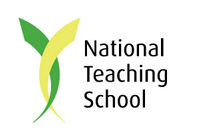 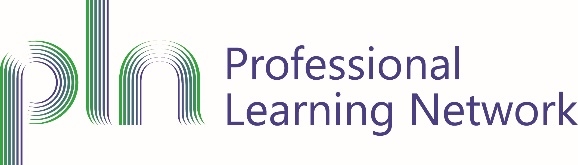 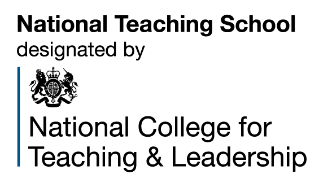 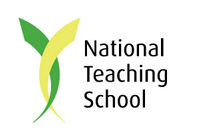 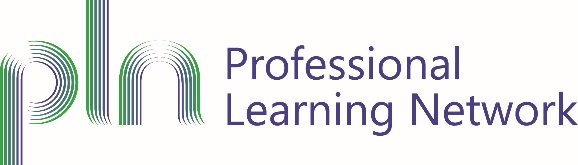 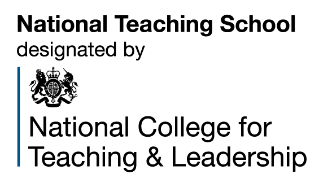 NQT Log of Release timeUse this document to record how you are using your NQT release time to support induction. How are the activities you do in this time helping you to meet the teacher standards and address the targets on your Action Plan? Week:Week:Date:ActivitiesActivitiesActivitiesTERM 11st half term11TERM 11st half term22TERM 11st half term33TERM 11st half term44TERM 11st half term55TERM 11st half term66TERM 11st half term77TERM 12nd half term88TERM 12nd half term99TERM 12nd half term1010TERM 12nd half term1111TERM 12nd half term1212TERM 12nd half term1313TERM 12nd half term1414TERM 21st half term11TERM 21st half term22TERM 21st half term33TERM 21st half term44TERM 21st half term55TERM 21st half term66TERM 21st half term77TERM 22nd half term88TERM 22nd half term99TERM 22nd half term1010TERM 22nd half term1111TERM 22nd half term1212TERM 22nd half term1313TERM 22nd half term1414TERM 31st half term11TERM 31st half term22TERM 31st half term33TERM 31st half term44TERM 31st half term55TERM 31st half term66TERM 31st half term77TERM 32nd half term88TERM 32nd half term99TERM 32nd half term1010TERM 32nd half term1111TERM 32nd half term1212TERM 32nd half term1313TERM 32nd half term1414Signed:Signed:Signed:Signed:Signed:Signed:NQTNQTNQTMentor/Induction Tutor